Exploring Financial Sustainability through Mathematics and Statistics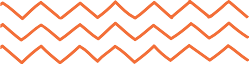 Planning for retirement/whakatā: setting a goalLearn how to plan for your retirement by investigating KiwiSaver and setting long term goals.About this resourceThis resource supports learners to investigate how to plan for retirement by taking a closer look at KiwiSaver and how to set long term goals.View the Level 4 and 5 achievement objectives related to this learning experience here. 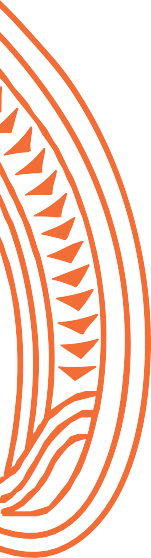 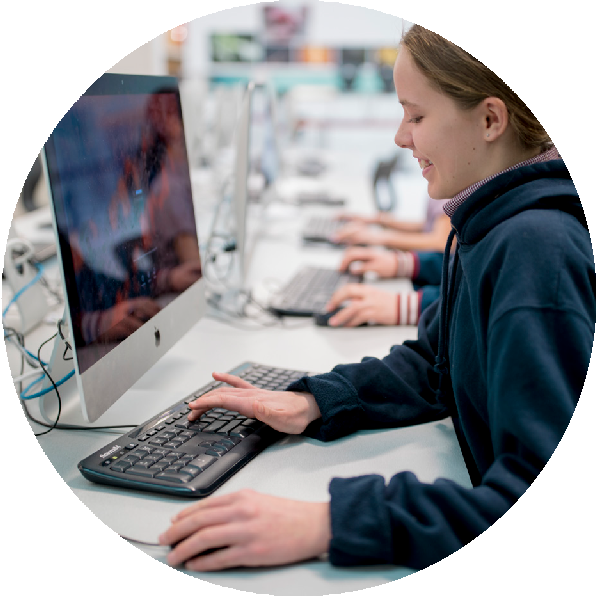 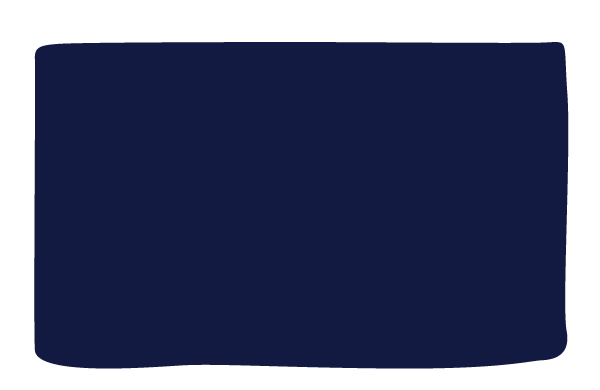 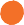 SOLO taxonomyThe learning experiences in this resource are aligned to SOLO Taxonomy to ensure cohesiveness, constructive alignment and cognitive stretch for all learners. This gives                    you choices throughout the learning process.Sorted themes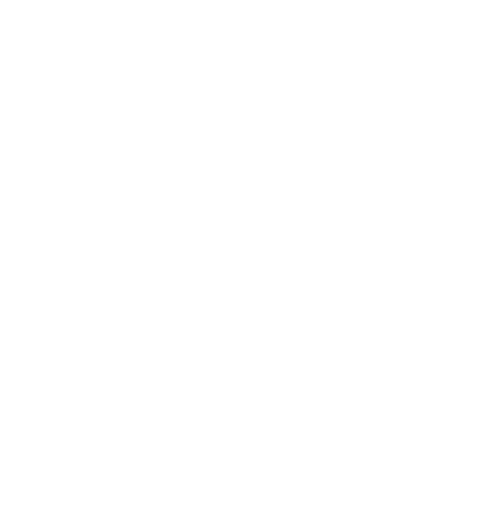 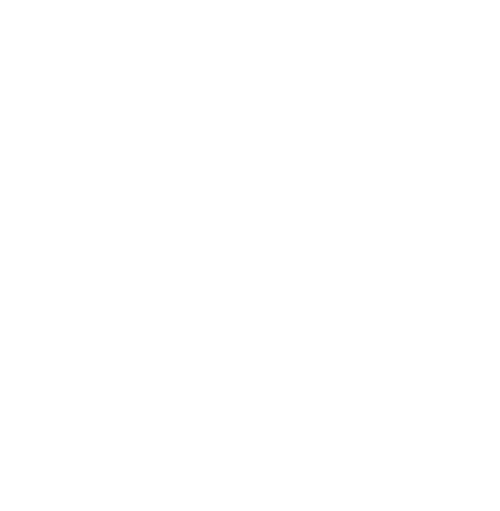 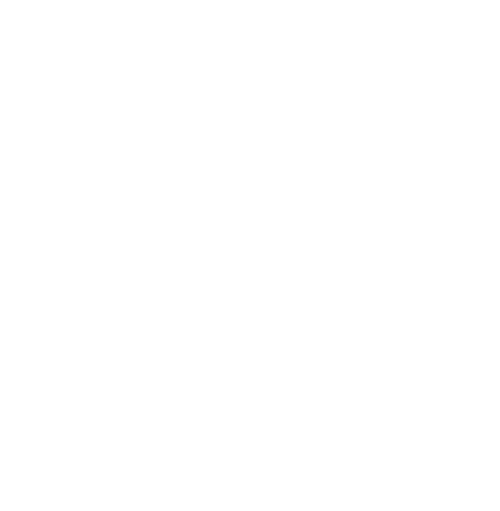 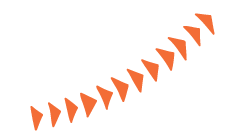    Learning experiences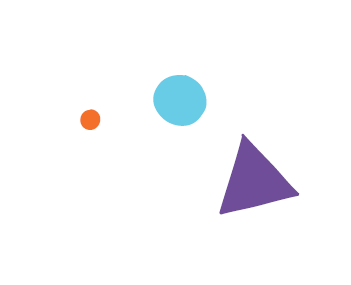             Need it/Know it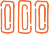           Think It/Link it 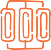           Extend it/Defend it 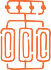 Make connections to what you aready know. This is the starting point for new learning.Link your ideas and make connections to build new knowledge and understandings. Learn about the perspective and insights of others.Extend your learning by applying it to new contexts. Find evidence, validate sources, summarise your thinking and present your findings to clarify.    Need it/Know it      Think it/Link it      Extend it/Defend it List common sources of income in retirement/whakatā.List the financial needs of someone your age and a retiree.Describe the different types of funds provided through KiwiSaver. KiwiSaver: Choosing Providers and Funds.Read this blog post and discuss when people should start preparing for retirement/whakatā.Investigate which KiwiSaver fund is best for each of these life stages:Starting work/mahi or studying (age 16 to 25)Working (age 26 to 45)Getting close to retirement/whakatā (age 46 to 65)Compare and contrast different contributions to KiwiSaver using this Sorted KiwiSaver calculator.  To do this, you will need to make up a salary and choose different levels of contribution.Based on your interview with a retired person, compare and contrast the financial needs and wants of someone your age and a retiree. Investigate different types of providers of KiwiSaver plans through different management asset firms. Select a provider and analyse your KiwiSaver growth in the selected fund type. Calculate the fortnightly and annual KiwiSaver contributions for a person with an income of $48,000 based on these contribution rates: 3 %, 4%, 6%, 8%, 10%.Calculate the fortnightly and annual KiwiSaver contributions for a person with an income of $80,000 based on these contribution rates: 3 %, 4%, 6%, 8%, 10%.Create a retirement/whakatā plan, using this Sorted KiwiSaver calculator, then use this investor kickstarter to work out which KiwiSaver fund suits you best. Justify your choice.Based on your interview with a retired person, generalise whether the needs and wants of the person you interviewed are sustainable.Evaluate the contributions to KiwiSaver that you analysed. Justify through mathematical statements which contribution you would choose for the different incomes. 